6906jeuniveau1quelle heure est-il?quelle heure est-il?quelle heure est-il?quelle heure est-il?quelle heure est-il?quelle heure est-il?quelle heure est-il?quelle heure est-il?comment s’appelle le Premier ministre français ?comment s’appelle le Premier ministre français ?comment s’appelle le Premier ministre français ?comment s’appelle le Premier ministre français ?comment s’appelle le Premier ministre français ?comment s’appelle le Premier ministre français ?comment s’appelle le Premier ministre français ?comment s’appelle le Premier ministre français ?il s’appelle Jean-Marc Ayraultil s’appelle Jean-Marc Ayraultil s’appelle Jean-Marc Ayraultil s’appelle Jean-Marc Ayraultil s’appelle Jean-Marc Ayraultil s’appelle Jean-Marc Ayraultil s’appelle Jean-Marc Ayraultil s’appelle Jean-Marc Ayraultoù se trouve Nantes ?où se trouve Nantes ?où se trouve Nantes ?où se trouve Nantes ?où se trouve Nantes ?où se trouve Nantes ?où se trouve Nantes ?où se trouve Nantes ?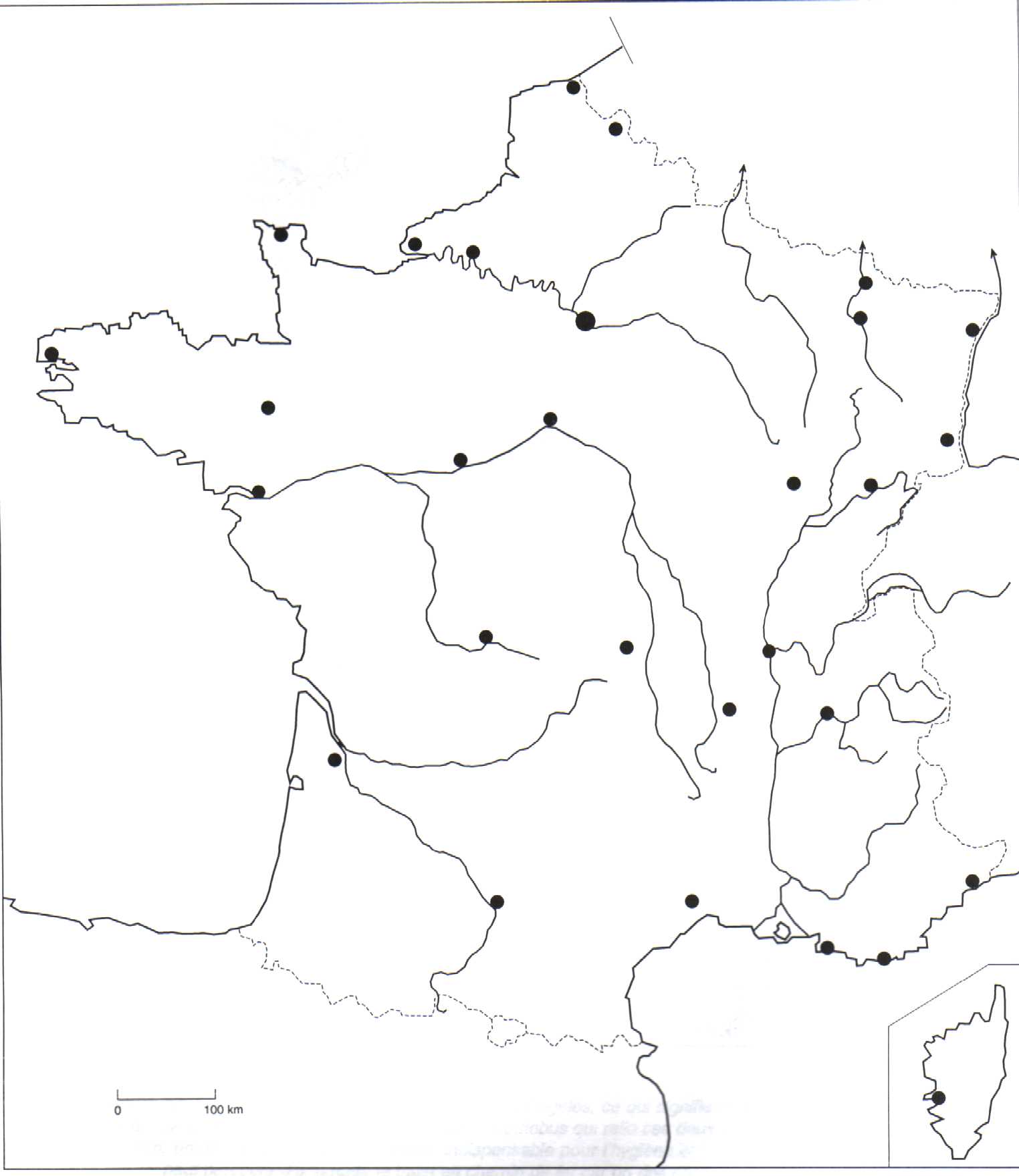 qu’est-ce que c’est ?qu’est-ce que c’est ?qu’est-ce que c’est ?qu’est-ce que c’est ?qu’est-ce que c’est ?qu’est-ce que c’est ?qu’est-ce que c’est ?qu’est-ce que c’est ?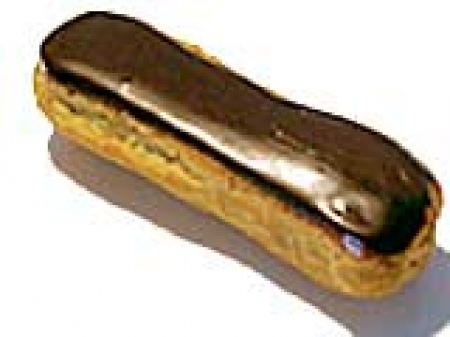 quelles sont les couleurs ?quelles sont les couleurs ?quelles sont les couleurs ?quelles sont les couleurs ?quelles sont les couleurs ?quelles sont les couleurs ?quelles sont les couleurs ?quelles sont les couleurs ?où habite le président français ?où habite le président français ?où habite le président français ?où habite le président français ?où habite le président français ?où habite le président français ?où habite le président français ?où habite le président français ?il habite au Palais de l’Élyséeil habite au Palais de l’Élyséeil habite au Palais de l’Élyséeil habite au Palais de l’Élyséeil habite au Palais de l’Élyséeil habite au Palais de l’Élyséeil habite au Palais de l’Élyséeil habite au Palais de l’Élyséequel sport pratique Sébastien Ogier ?quel sport pratique Sébastien Ogier ?quel sport pratique Sébastien Ogier ?quel sport pratique Sébastien Ogier ?quel sport pratique Sébastien Ogier ?quel sport pratique Sébastien Ogier ?quel sport pratique Sébastien Ogier ?quel sport pratique Sébastien Ogier ?il fait du rallyeil fait du rallyeil fait du rallyeil fait du rallyeil fait du rallyeil fait du rallyeil fait du rallyeil fait du rallyeräkna upp « jag har, du har etc »räkna upp « jag har, du har etc »räkna upp « jag har, du har etc »räkna upp « jag har, du har etc »räkna upp « jag har, du har etc »räkna upp « jag har, du har etc »räkna upp « jag har, du har etc »räkna upp « jag har, du har etc »j’ai, tu as, il a, elle a, nous avons, vous avez, ils ontj’ai, tu as, il a, elle a, nous avons, vous avez, ils ontj’ai, tu as, il a, elle a, nous avons, vous avez, ils ontj’ai, tu as, il a, elle a, nous avons, vous avez, ils ontj’ai, tu as, il a, elle a, nous avons, vous avez, ils ontj’ai, tu as, il a, elle a, nous avons, vous avez, ils ontj’ai, tu as, il a, elle a, nous avons, vous avez, ils ontj’ai, tu as, il a, elle a, nous avons, vous avez, ils onttrouvez un mot avec 4 strouvez un mot avec 4 strouvez un mot avec 4 strouvez un mot avec 4 strouvez un mot avec 4 strouvez un mot avec 4 strouvez un mot avec 4 strouvez un mot avec 4 ssaucissons, bassesse, grossessesaucissons, bassesse, grossessesaucissons, bassesse, grossessesaucissons, bassesse, grossessesaucissons, bassesse, grossessesaucissons, bassesse, grossessesaucissons, bassesse, grossessesaucissons, bassesse, grossessec’est quelle ville ?c’est quelle ville ?c’est quelle ville ?c’est quelle ville ?c’est quelle ville ?c’est quelle ville ?c’est quelle ville ?c’est quelle ville ?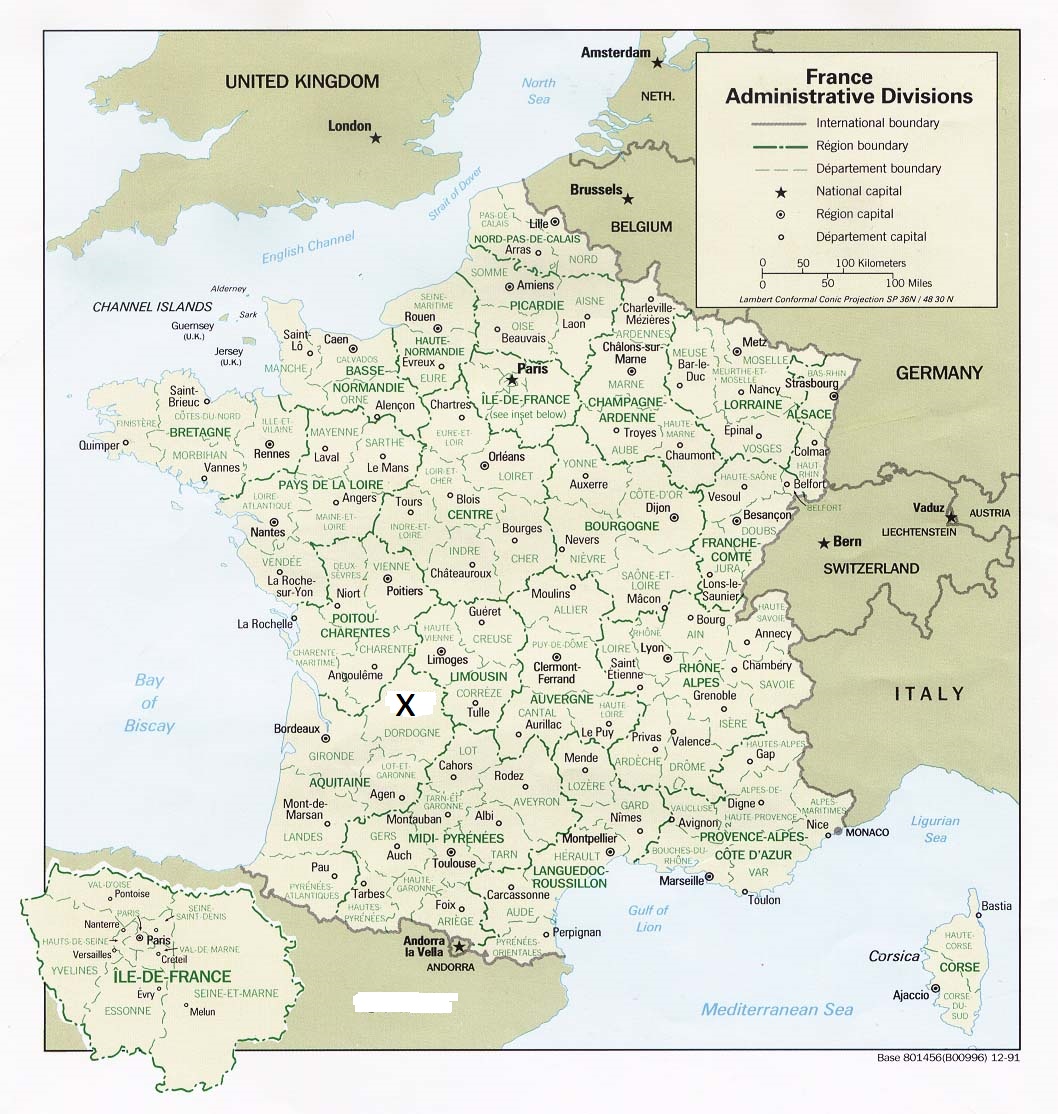 décrivez-le !décrivez-le !décrivez-le !décrivez-le !décrivez-le !décrivez-le !décrivez-le !décrivez-le !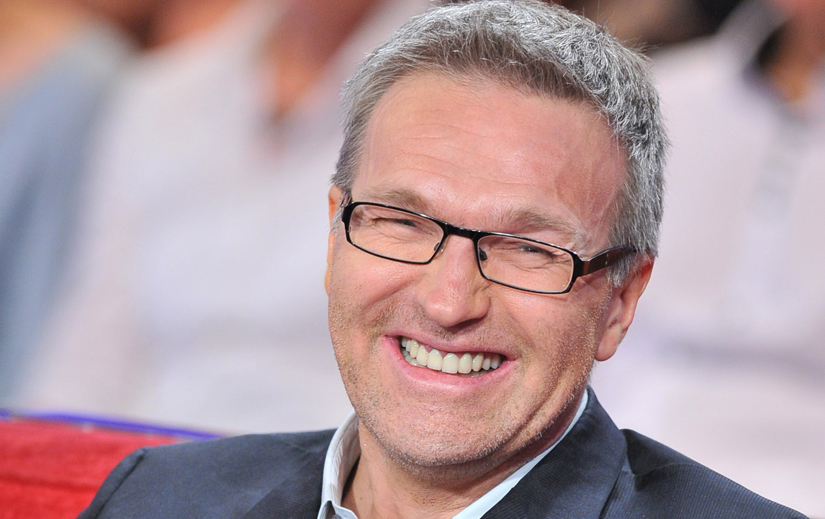 vad betyder « c’est combien » ?vad betyder « c’est combien » ?vad betyder « c’est combien » ?vad betyder « c’est combien » ?vad betyder « c’est combien » ?vad betyder « c’est combien » ?vad betyder « c’est combien » ?vad betyder « c’est combien » ?hur mycket kostar det ?hur mycket kostar det ?hur mycket kostar det ?hur mycket kostar det ?hur mycket kostar det ?hur mycket kostar det ?hur mycket kostar det ?hur mycket kostar det ?trouvez un mot qui se termine par les lettres -menttrouvez un mot qui se termine par les lettres -menttrouvez un mot qui se termine par les lettres -menttrouvez un mot qui se termine par les lettres -menttrouvez un mot qui se termine par les lettres -menttrouvez un mot qui se termine par les lettres -menttrouvez un mot qui se termine par les lettres -menttrouvez un mot qui se termine par les lettres -mentappartement, vraiment, heureusementappartement, vraiment, heureusementappartement, vraiment, heureusementappartement, vraiment, heureusementappartement, vraiment, heureusementappartement, vraiment, heureusementappartement, vraiment, heureusementappartement, vraiment, heureusementcombien de fois, Sébastien Loeb, a-t-il gagné le Championnat du monde de rallye ?combien de fois, Sébastien Loeb, a-t-il gagné le Championnat du monde de rallye ?combien de fois, Sébastien Loeb, a-t-il gagné le Championnat du monde de rallye ?combien de fois, Sébastien Loeb, a-t-il gagné le Championnat du monde de rallye ?combien de fois, Sébastien Loeb, a-t-il gagné le Championnat du monde de rallye ?combien de fois, Sébastien Loeb, a-t-il gagné le Championnat du monde de rallye ?combien de fois, Sébastien Loeb, a-t-il gagné le Championnat du monde de rallye ?combien de fois, Sébastien Loeb, a-t-il gagné le Championnat du monde de rallye ?neuf foisneuf foisneuf foisneuf foisneuf foisneuf foisneuf foisneuf foisräkna upp dagarna bakåt, börja med lördagräkna upp dagarna bakåt, börja med lördagräkna upp dagarna bakåt, börja med lördagräkna upp dagarna bakåt, börja med lördagräkna upp dagarna bakåt, börja med lördagräkna upp dagarna bakåt, börja med lördagräkna upp dagarna bakåt, börja med lördagräkna upp dagarna bakåt, börja med lördagsamedi, vendredi, jeudi, mercredi, mardi, lundi, dimanchesamedi, vendredi, jeudi, mercredi, mardi, lundi, dimanchesamedi, vendredi, jeudi, mercredi, mardi, lundi, dimanchesamedi, vendredi, jeudi, mercredi, mardi, lundi, dimanchesamedi, vendredi, jeudi, mercredi, mardi, lundi, dimanchesamedi, vendredi, jeudi, mercredi, mardi, lundi, dimanchesamedi, vendredi, jeudi, mercredi, mardi, lundi, dimanchesamedi, vendredi, jeudi, mercredi, mardi, lundi, dimanchec’est combien l’entrée à la Tour Eiffel ? vous montez au troisième étage par l’ascenseurc’est combien l’entrée à la Tour Eiffel ? vous montez au troisième étage par l’ascenseurc’est combien l’entrée à la Tour Eiffel ? vous montez au troisième étage par l’ascenseurc’est combien l’entrée à la Tour Eiffel ? vous montez au troisième étage par l’ascenseurc’est combien l’entrée à la Tour Eiffel ? vous montez au troisième étage par l’ascenseurc’est combien l’entrée à la Tour Eiffel ? vous montez au troisième étage par l’ascenseurc’est combien l’entrée à la Tour Eiffel ? vous montez au troisième étage par l’ascenseurc’est combien l’entrée à la Tour Eiffel ? vous montez au troisième étage par l’ascenseurc’est 12 eurosc’est 12 eurosc’est 12 eurosc’est 12 eurosc’est 12 eurosc’est 12 eurosc’est 12 eurosc’est 12 eurosbeställ en potatisgratäng på franska (2 ord i potatisgratäng)beställ en potatisgratäng på franska (2 ord i potatisgratäng)beställ en potatisgratäng på franska (2 ord i potatisgratäng)beställ en potatisgratäng på franska (2 ord i potatisgratäng)beställ en potatisgratäng på franska (2 ord i potatisgratäng)beställ en potatisgratäng på franska (2 ord i potatisgratäng)beställ en potatisgratäng på franska (2 ord i potatisgratäng)beställ en potatisgratäng på franska (2 ord i potatisgratäng)je voudrais un gratin dauphinois s’il vous plaîtje voudrais un gratin dauphinois s’il vous plaîtje voudrais un gratin dauphinois s’il vous plaîtje voudrais un gratin dauphinois s’il vous plaîtje voudrais un gratin dauphinois s’il vous plaîtje voudrais un gratin dauphinois s’il vous plaîtje voudrais un gratin dauphinois s’il vous plaîtje voudrais un gratin dauphinois s’il vous plaîttrouvez le nom d’un champion olympique français de natationtrouvez le nom d’un champion olympique français de natationtrouvez le nom d’un champion olympique français de natationtrouvez le nom d’un champion olympique français de natationtrouvez le nom d’un champion olympique français de natationtrouvez le nom d’un champion olympique français de natationtrouvez le nom d’un champion olympique français de natationtrouvez le nom d’un champion olympique français de natationYannick Agnel, Camille Lacourt, Alain BernardYannick Agnel, Camille Lacourt, Alain BernardYannick Agnel, Camille Lacourt, Alain BernardYannick Agnel, Camille Lacourt, Alain BernardYannick Agnel, Camille Lacourt, Alain BernardYannick Agnel, Camille Lacourt, Alain BernardYannick Agnel, Camille Lacourt, Alain BernardYannick Agnel, Camille Lacourt, Alain Bernardtrouvez 3 mots qui se terminent par les lettres -tiontrouvez 3 mots qui se terminent par les lettres -tiontrouvez 3 mots qui se terminent par les lettres -tiontrouvez 3 mots qui se terminent par les lettres -tiontrouvez 3 mots qui se terminent par les lettres -tiontrouvez 3 mots qui se terminent par les lettres -tiontrouvez 3 mots qui se terminent par les lettres -tiontrouvez 3 mots qui se terminent par les lettres -tionstation, constitution, action, fractionstation, constitution, action, fractionstation, constitution, action, fractionstation, constitution, action, fractionstation, constitution, action, fractionstation, constitution, action, fractionstation, constitution, action, fractionstation, constitution, action, fractionquel fruit est célèbre à Cavaillon ?quel fruit est célèbre à Cavaillon ?quel fruit est célèbre à Cavaillon ?quel fruit est célèbre à Cavaillon ?quel fruit est célèbre à Cavaillon ?quel fruit est célèbre à Cavaillon ?quel fruit est célèbre à Cavaillon ?quel fruit est célèbre à Cavaillon ?c’est le melonc’est le melonc’est le melonc’est le melonc’est le melonc’est le melonc’est le melonc’est le melonqui est Florent Pagny ?qui est Florent Pagny ?qui est Florent Pagny ?qui est Florent Pagny ?qui est Florent Pagny ?qui est Florent Pagny ?qui est Florent Pagny ?qui est Florent Pagny ?c’est un chanteur françaisc’est un chanteur françaisc’est un chanteur françaisc’est un chanteur françaisc’est un chanteur françaisc’est un chanteur françaisc’est un chanteur françaisc’est un chanteur françaisräkna upp « jag är, du är etc »räkna upp « jag är, du är etc »räkna upp « jag är, du är etc »räkna upp « jag är, du är etc »räkna upp « jag är, du är etc »räkna upp « jag är, du är etc »räkna upp « jag är, du är etc »räkna upp « jag är, du är etc »je suis, tu es, il est, elle est, nous sommes, vous êtes, ils sontje suis, tu es, il est, elle est, nous sommes, vous êtes, ils sontje suis, tu es, il est, elle est, nous sommes, vous êtes, ils sontje suis, tu es, il est, elle est, nous sommes, vous êtes, ils sontje suis, tu es, il est, elle est, nous sommes, vous êtes, ils sontje suis, tu es, il est, elle est, nous sommes, vous êtes, ils sontje suis, tu es, il est, elle est, nous sommes, vous êtes, ils sontje suis, tu es, il est, elle est, nous sommes, vous êtes, ils sonttrouvez un mot avec les lettres Q, T, Ptrouvez un mot avec les lettres Q, T, Ptrouvez un mot avec les lettres Q, T, Ptrouvez un mot avec les lettres Q, T, Ptrouvez un mot avec les lettres Q, T, Ptrouvez un mot avec les lettres Q, T, Ptrouvez un mot avec les lettres Q, T, Ptrouvez un mot avec les lettres Q, T, Ppratique, politiquepratique, politiquepratique, politiquepratique, politiquepratique, politiquepratique, politiquepratique, politiquepratique, politiquequel produit célèbre vient de Dijon ?quel produit célèbre vient de Dijon ?quel produit célèbre vient de Dijon ?quel produit célèbre vient de Dijon ?quel produit célèbre vient de Dijon ?quel produit célèbre vient de Dijon ?quel produit célèbre vient de Dijon ?quel produit célèbre vient de Dijon ?la moutardela moutardela moutardela moutardela moutardela moutardela moutardela moutardequel est le prénom de Pascal ?quel est le prénom de Pascal ?quel est le prénom de Pascal ?quel est le prénom de Pascal ?quel est le prénom de Pascal ?quel est le prénom de Pascal ?quel est le prénom de Pascal ?quel est le prénom de Pascal ?il s’appelle Blaiseil s’appelle Blaiseil s’appelle Blaiseil s’appelle Blaiseil s’appelle Blaiseil s’appelle Blaiseil s’appelle Blaiseil s’appelle Blaisetrouvez un sport qui commence par la lettre Dtrouvez un sport qui commence par la lettre Dtrouvez un sport qui commence par la lettre Dtrouvez un sport qui commence par la lettre Dtrouvez un sport qui commence par la lettre Dtrouvez un sport qui commence par la lettre Dtrouvez un sport qui commence par la lettre Dtrouvez un sport qui commence par la lettre Ddanse,danse,danse,danse,danse,danse,danse,danse,qu’est-ce que c’est « le foie gras » ?qu’est-ce que c’est « le foie gras » ?qu’est-ce que c’est « le foie gras » ?qu’est-ce que c’est « le foie gras » ?qu’est-ce que c’est « le foie gras » ?qu’est-ce que c’est « le foie gras » ?qu’est-ce que c’est « le foie gras » ?qu’est-ce que c’est « le foie gras » ?gåslevergåslevergåslevergåslevergåslevergåslevergåslevergåsleverquelle date est mort Louis XVI ?quelle date est mort Louis XVI ?quelle date est mort Louis XVI ?quelle date est mort Louis XVI ?quelle date est mort Louis XVI ?quelle date est mort Louis XVI ?quelle date est mort Louis XVI ?quelle date est mort Louis XVI ?il est mort le vingt et un janvier dix-sept cent quatre-vingt-treizeil est mort le vingt et un janvier dix-sept cent quatre-vingt-treizeil est mort le vingt et un janvier dix-sept cent quatre-vingt-treizeil est mort le vingt et un janvier dix-sept cent quatre-vingt-treizeil est mort le vingt et un janvier dix-sept cent quatre-vingt-treizeil est mort le vingt et un janvier dix-sept cent quatre-vingt-treizeil est mort le vingt et un janvier dix-sept cent quatre-vingt-treizeil est mort le vingt et un janvier dix-sept cent quatre-vingt-treizec’est quelle ville ?c’est quelle ville ?c’est quelle ville ?c’est quelle ville ?c’est quelle ville ?c’est quelle ville ?c’est quelle ville ?c’est quelle ville ?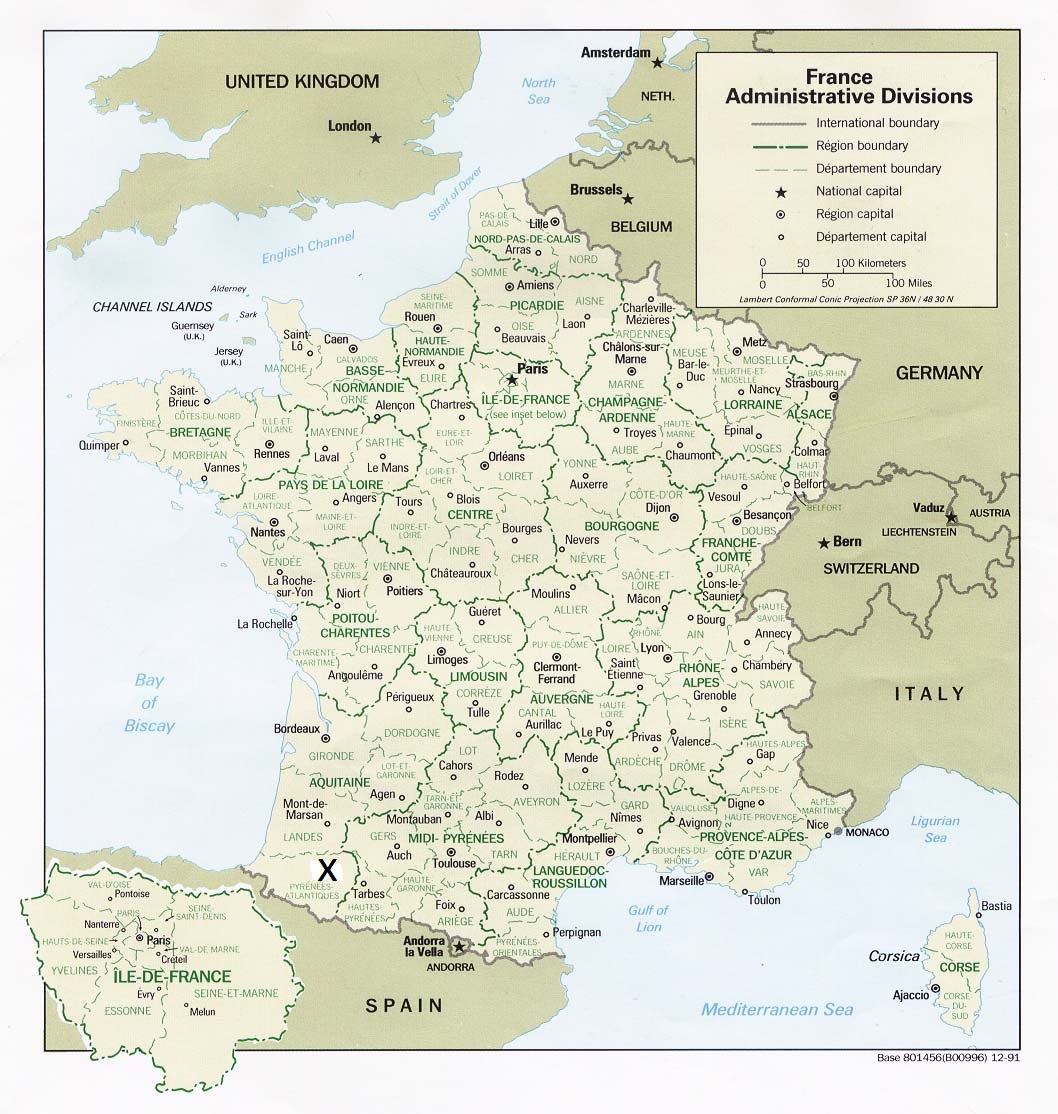 vad heter « en strut » på franskavad heter « en strut » på franskavad heter « en strut » på franskavad heter « en strut » på franskavad heter « en strut » på franskavad heter « en strut » på franskavad heter « en strut » på franskavad heter « en strut » på franskaun cornetun cornetun cornetun cornetun cornetun cornetun cornetun cornetà quelle heure part le prochain train de Paris à Clermont-Ferrand ?à quelle heure part le prochain train de Paris à Clermont-Ferrand ?à quelle heure part le prochain train de Paris à Clermont-Ferrand ?à quelle heure part le prochain train de Paris à Clermont-Ferrand ?à quelle heure part le prochain train de Paris à Clermont-Ferrand ?à quelle heure part le prochain train de Paris à Clermont-Ferrand ?à quelle heure part le prochain train de Paris à Clermont-Ferrand ?à quelle heure part le prochain train de Paris à Clermont-Ferrand ?il part à 14,01il part à 14,01il part à 14,01il part à 14,01il part à 14,01il part à 14,01il part à 14,01il part à 14,01c’est combien le billet le moins cher ?c’est combien le billet le moins cher ?c’est combien le billet le moins cher ?c’est combien le billet le moins cher ?c’est combien le billet le moins cher ?c’est combien le billet le moins cher ?c’est combien le billet le moins cher ?c’est combien le billet le moins cher ?c’est 59 eurosc’est 59 eurosc’est 59 eurosc’est 59 eurosc’est 59 eurosc’est 59 eurosc’est 59 eurosc’est 59 eurosqui est Molière?qui est Molière?qui est Molière?qui est Molière?qui est Molière?qui est Molière?qui est Molière?qui est Molière?c’est un écrivain françaisc’est un écrivain françaisc’est un écrivain françaisc’est un écrivain françaisc’est un écrivain françaisc’est un écrivain françaisc’est un écrivain françaisc’est un écrivain françaistrouvez un mot qui commence par la lettre P et qui termine par la lettre Ltrouvez un mot qui commence par la lettre P et qui termine par la lettre Ltrouvez un mot qui commence par la lettre P et qui termine par la lettre Ltrouvez un mot qui commence par la lettre P et qui termine par la lettre Ltrouvez un mot qui commence par la lettre P et qui termine par la lettre Ltrouvez un mot qui commence par la lettre P et qui termine par la lettre Ltrouvez un mot qui commence par la lettre P et qui termine par la lettre Ltrouvez un mot qui commence par la lettre P et qui termine par la lettre Lpartiel, potentielpartiel, potentielpartiel, potentielpartiel, potentielpartiel, potentielpartiel, potentielpartiel, potentielpartiel, potentiel